Управление по строительству, архитектуре и градостроительству администрации муниципального образования «Город Астрахань»РАСПОРЯЖЕНИЕ08 апреля 2019 № 04-01-893«О разработке проекта планировки территории и проекта межевания территории в районе пос. Сабане Яр в Советском районе города Астрахани»В соответствии со статьями 41.2, 42, 43, 45, 46 Градостроительного кодекса Российской Федерации, постановлением Правительства Российской Федерации от 27.07.2017 № 887 «Об утверждении Правил подготовки и утверждения проекта планировки территории в отношении территорий исторических поселений федерального значения», постановлением Правительства Российской Федерации от 31.03.2017 № 402 «Об утверждении Правил выполнения инженерных изысканий, необходимых для подготовки документации по планировке территории, перечня видов инженерных изысканий, необходимых для подготовки документации по планировке территории, и о внесении изменений в постановление Правительства Российской Федерации от 19.01.2006 № 20», пунктом 29 статьи 8 Устава муниципального образования «Город Астрахань», постановлением администрации муниципального образования «Город Астрахань» от 16.05.2018 № 288 «Об определении уполномоченного органа», постановлением мэра города Астрахани от 30.01.2009 № 244-м «Об утверждении Положения о порядке подготовки документации по планировке территорий муниципального образования «Город Астрахань», с изменениями и дополнениями, внесенными постановлениями мэра города от 06.10.2011 № 9364-м, от 10.01.2013 № 09-м, в соответствии с муниципальным заданием МБУ г. Астрахани «Архитектура» на 2019 год (корректировка № 2), утвержденным приказом управления по строительству, архитектуре и градостроительству администрации муниципального образования «Город Астрахань» от 02.04.2019 № 126,1. Разработать проект планировки территории и проект межевания территории в районе пос. Сабане Яр в Советском районе города Астрахани в соответствии с заданиями, указанными в п. 2, п. 3 настоящего распоряжения управления по строительству, архитектуре и градостроительству администрации муниципального образования «Город Астрахань».2. Утвердить задание на разработку проекта планировки территории и проекта межевания территории в районе пос. Сабане Яр в Советском районе города Астрахани.3. Утвердить задание на выполнение инженерных изысканий, необходимых для подготовки проекта планировки территории и проекта межевания территории в районе пос. Сабане Яр в Советском районе города Астрахани.4. МБУ г. Астрахани «Архитектура» представить проекты, указанные в п. 1 настоящего распоряжения управления по строительству, архитектуре и градостроительству администрации муниципального образования «Город Астрахань», на согласование в управление по строительству, архитектуре и градостроительству администрации муниципального образования «Город Астрахань», согласно графику выполнения муниципального задания МБУ г. Астрахани «Архитектура» на 2019 год (корректировка № 2).5. Отделу территориального планирования и инженерного обеспечения управления по строительству, архитектуре и градостроительству администрации муниципального образования «Город Астрахань»:5.1. Обеспечить размещение настоящего распоряжения управления по строительству, архитектуре и градостроительству администрации муниципального образования «Город Астрахань» на официальном сайте администрации муниципального образования «Город Астрахань».5.2. Обеспечить опубликование настоящего распоряжения управления по строительству, архитектуре и градостроительству администрации муниципального образования «Город Астрахань» в средствах массовой информации.6. Отменить распоряжение управления по строительству, архитектуре и градостроительству администрации муниципального образования «Город Астрахань» от 04.03.2019 № 04-01-535 «О разработке проекта планировки территории и проекта межевания территории, расположенной к востоку от СНТ «Болдинское» и СНТ «Трикотажник» в Ленинском районе города Астрахани».7. Контроль за исполнением настоящего распоряжения управления по строительству, архитектуре и градостроительству администрации муниципального образования «Город Астрахань» оставляю за собой.И.о. начальника управления Н.П. Абольянина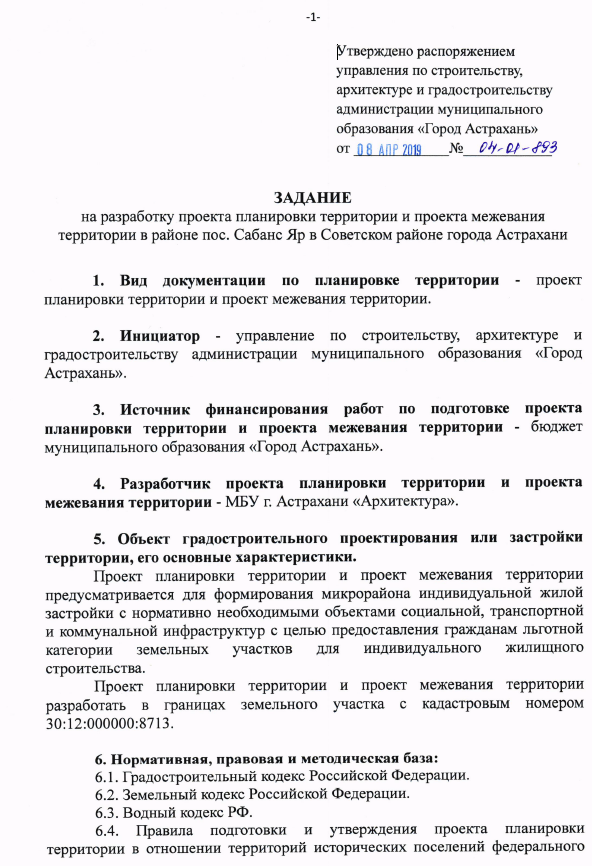 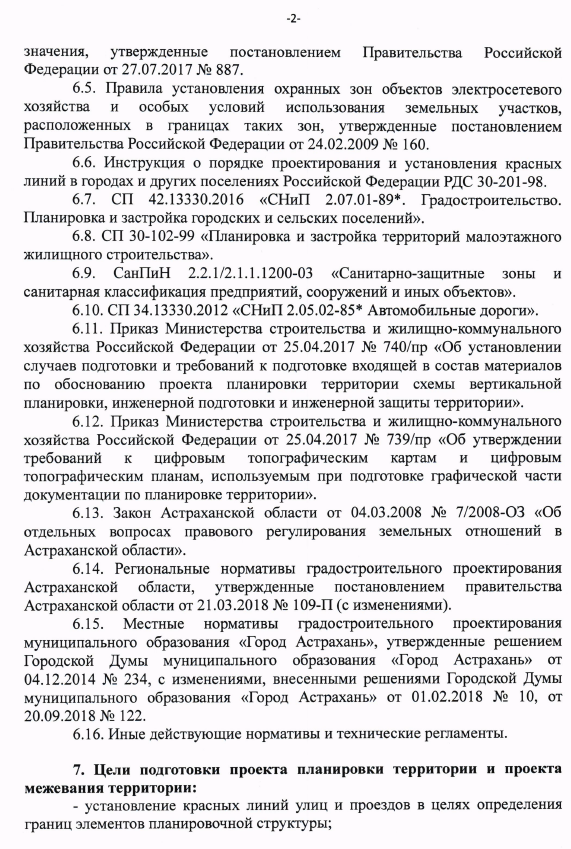 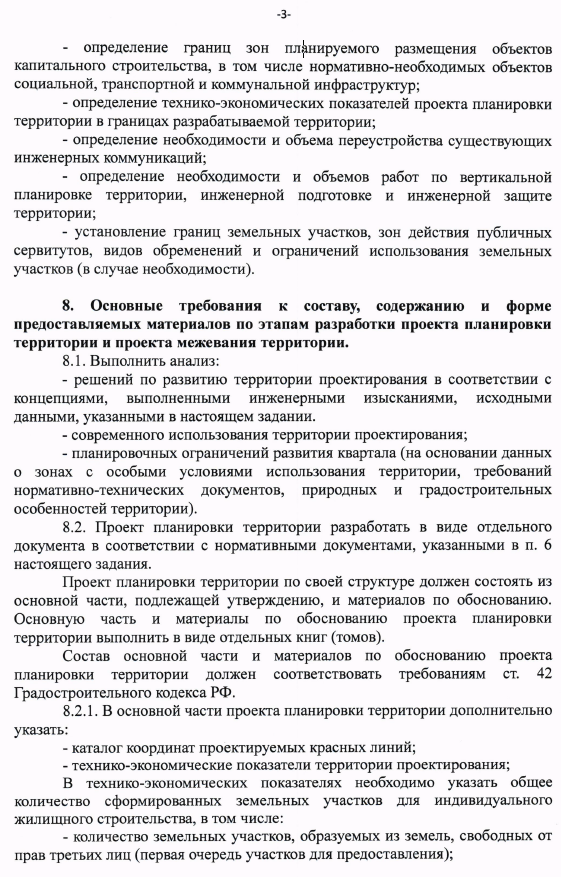 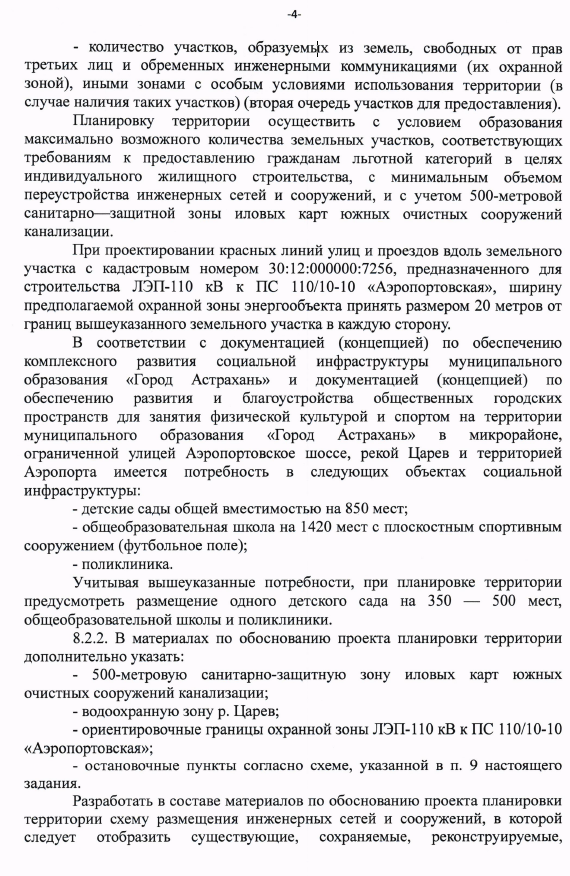 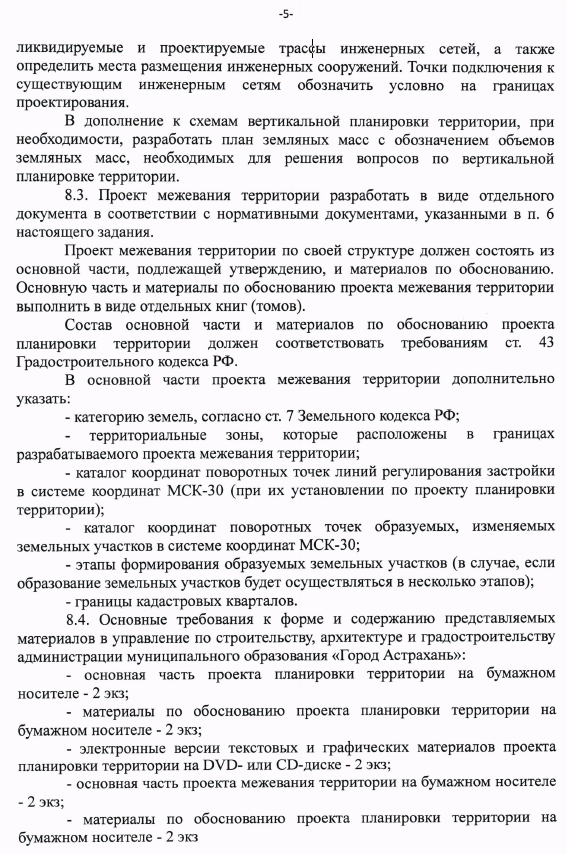 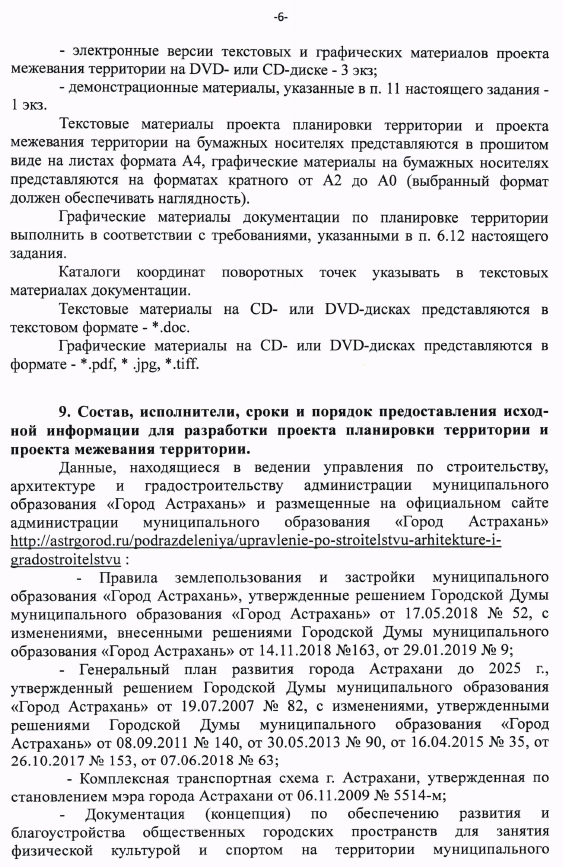 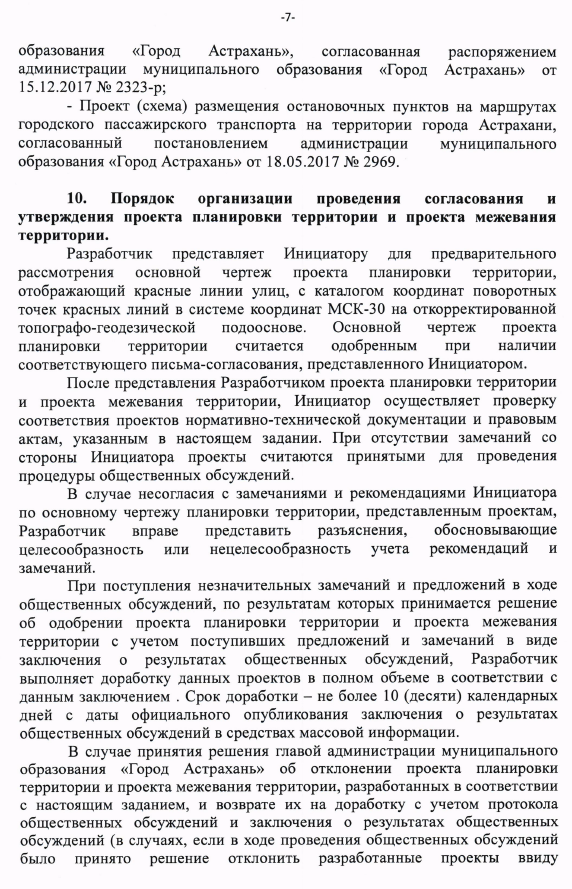 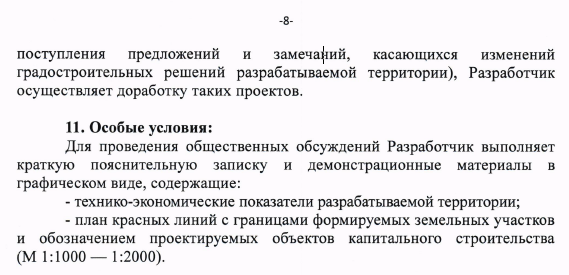 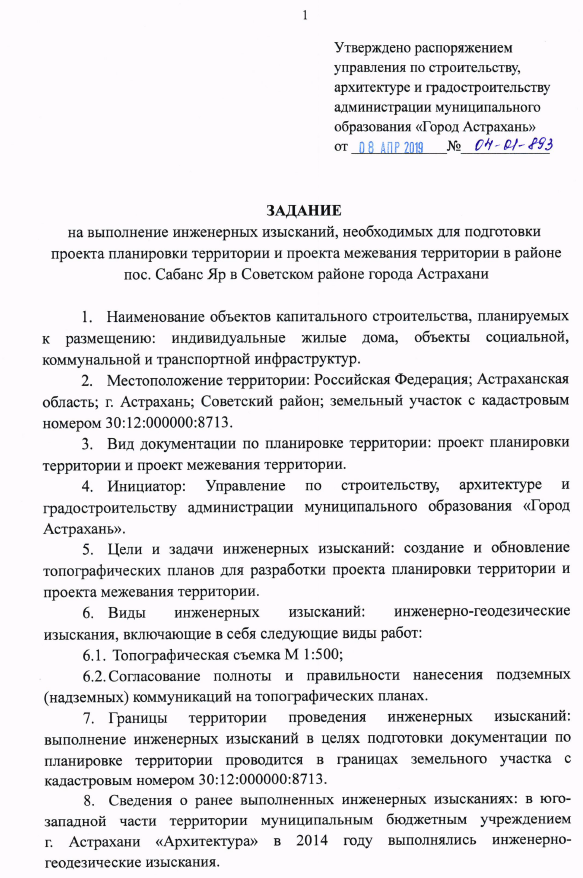 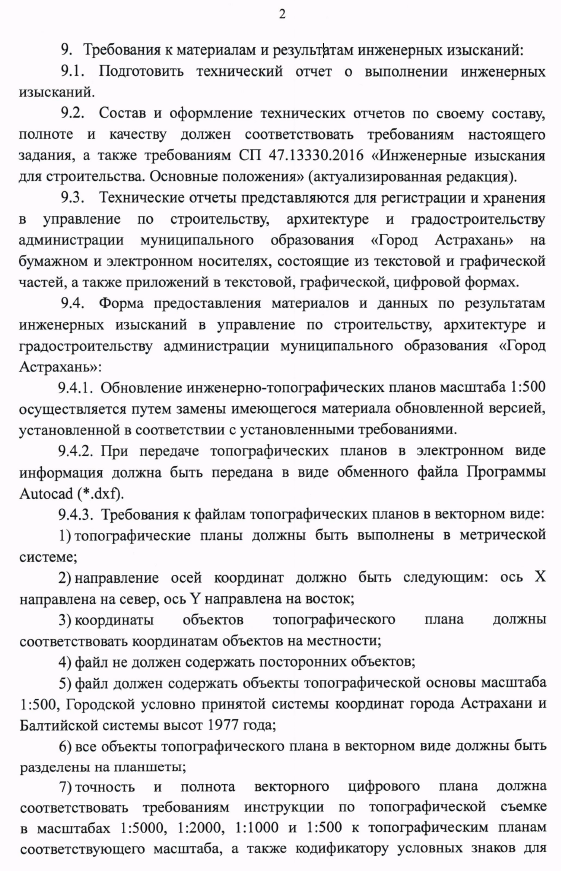 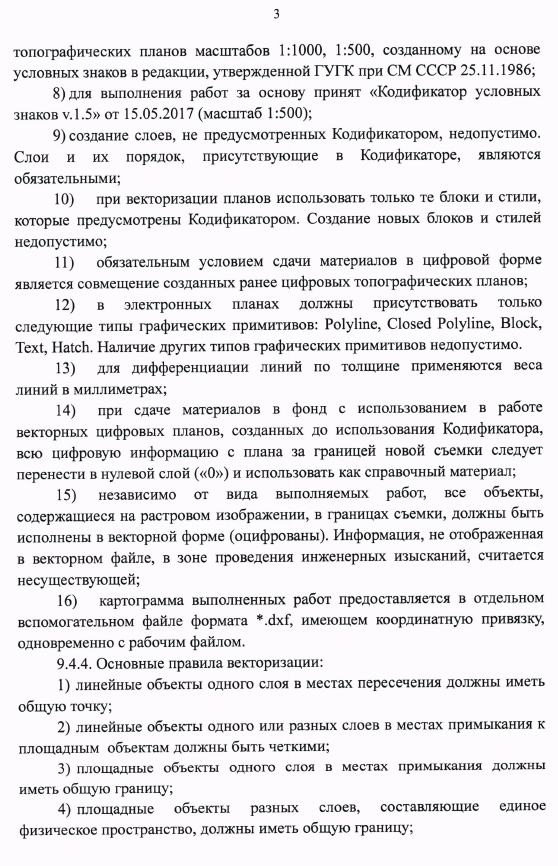 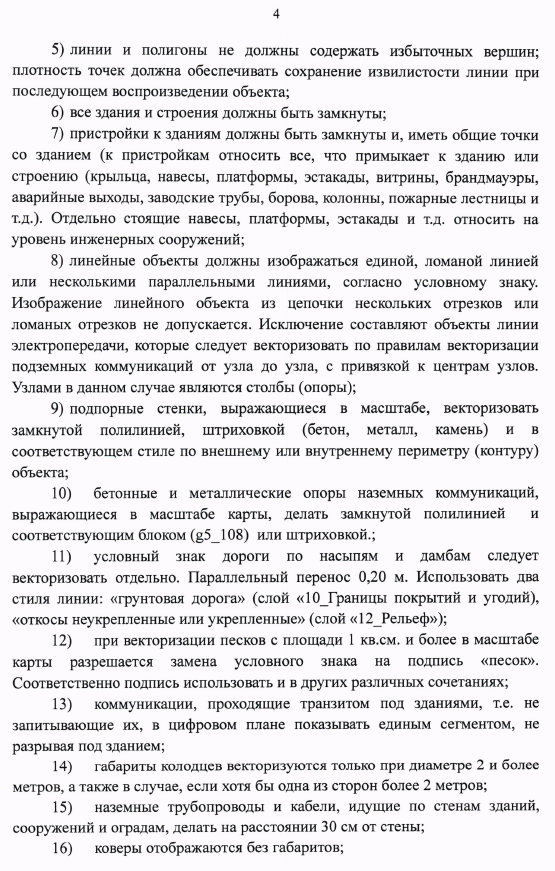 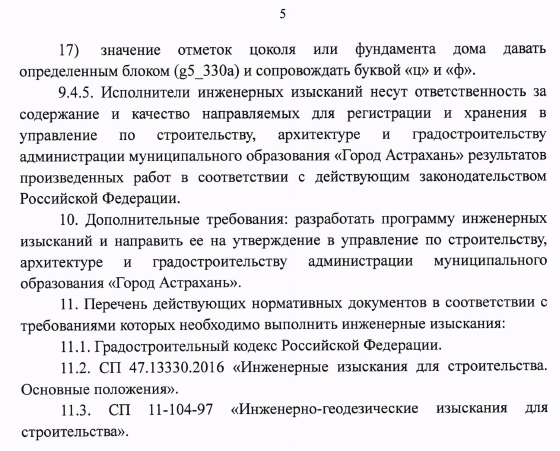 